СВЕДЕНИЯ О ГРАНИЦАХ ПУБЛИЧНОГО СЕРВИТУТАОписание границ публичного сервитутаМестоположение границ публичного сервитутаМестоположение границ публичного сервитутаКрасноярский край, Минусинск гКрасноярский край, Минусинск гКрасноярский край, Минусинск гКрасноярский край, Минусинск гСистема координатСистема координатСистема координат МСК-167, зона 4Система координат МСК-167, зона 4Система координат МСК-167, зона 4Система координат МСК-167, зона 4Метод определения координатМетод определения координатАналитический методАналитический методАналитический методАналитический методПлощадь земельного участкаПлощадь земельного участка1202 кв. м1202 кв. м1202 кв. м1202 кв. мСредняя квадратическая погрешность положения характерной точки (Mt), мСредняя квадратическая погрешность положения характерной точки (Mt), м0,10,10,10,1Обозначение характерных точек границОбозначение характерных точек границКоординаты, мКоординаты, мКоординаты, мКоординаты, мОбозначение характерных точек границОбозначение характерных точек границХХХY11222311373079.59373079.59373079.5923111.6022373079.83373079.83373079.8323125.1933373078.43373078.43373078.4323127.2044373078.79373078.79373078.7923134.9255373080.64373080.64373080.6423151.7166373089.52373089.52373089.5223157.2277373101.03373101.03373101.0323170.2988373102.92373102.92373102.9223177.7299373110.36373110.36373110.3623239.501010373111.49373111.49373111.4923254.351111373112.85373112.85373112.8523286.821212373115.89373115.89373115.8923340.281313373117.32373117.32373117.3223443.941414373126.18373126.18373126.1823474.921515373130.05373130.05373130.0523509.111616373129.57373129.57373129.5723514.701717373117.04373117.04373117.0423553.401818373118.68373118.68373118.6823559.631919373120.37373120.37373120.3723560.262020373120.78373120.78373120.7823562.702121373123.82373123.82373123.8223563.452222373122.13373122.13373122.1323571.372323373118.81373118.81373118.8123570.812424373117.37373117.37373117.3723572.472525373108.83373108.83373108.8323575.152626373079.50373079.50373079.5023578.352727373079.01373079.01373079.0123574.372828373108.01373108.01373108.0123571.212929373114.69373114.69373114.6923569.093030373114.23373114.23373114.2323563.383131373115.79373115.79373115.7923563.003232373115.45373115.45373115.4523561.163333373116.75373116.75373116.7523560.193434373114.96373114.96373114.9623553.343535373127.59373127.59373127.5923514.303636373128.04373128.04373128.0423509.143737373124.21373124.21373124.2123475.313838373115.32373115.32373115.3223444.243939373113.89373113.89373113.8923340.354040373110.85373110.85373110.8523286.924141373109.49373109.49373109.4923254.464242373108.37373108.37373108.3723239.704343373100.95373100.95373100.9523178.094444373099.21373099.21373099.2123171.254545373088.21373088.21373088.2123158.764646373078.76373078.76373078.7623152.894747373076.79373076.79373076.7923135.084848373076.42373076.42373076.4223127.144949373074.84373074.84373074.8423125.285050373074.59373074.59373074.5923111.6511373079.59373079.59373079.5923111.60Схема расположения листовСхема расположения листовСхема расположения листовСхема расположения листовСхема расположения листовСхема расположения листов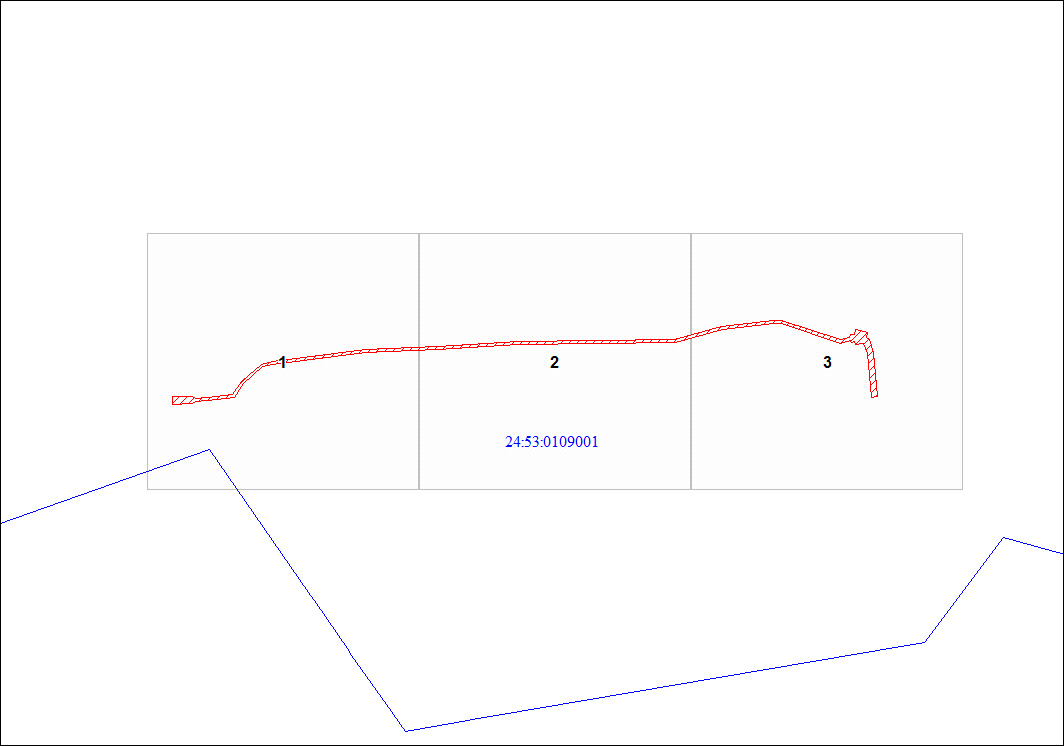 Масштаб 1:5000Масштаб 1:5000Масштаб 1:5000Масштаб 1:5000Масштаб 1:5000Масштаб 1:5000Условные обозначенияУсловные обозначенияУсловные обозначенияУсловные обозначенияУсловные обозначенияУсловные обозначения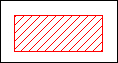 - граница публичного сервитута- граница публичного сервитута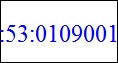 - кадастровый номер квартала- кадастровый номер квартала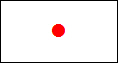 - характерная точка границы объекта- характерная точка границы объекта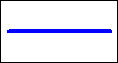 - граница кадастрового квартала- граница кадастрового квартала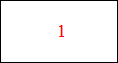 - надписи номеров характерных точек границы объекта- надписи номеров характерных точек границы объекта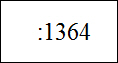 - надписи кадастрового номера земельного участка - надписи кадастрового номера земельного участка 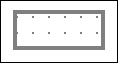 - существующая часть границы, имеющиеся в ЕГРН сведения о которой достаточны для определения ее местоположения - существующая часть границы, имеющиеся в ЕГРН сведения о которой достаточны для определения ее местоположения Схема расположения местоположения границ публичного сервитутаВыносной лист № 1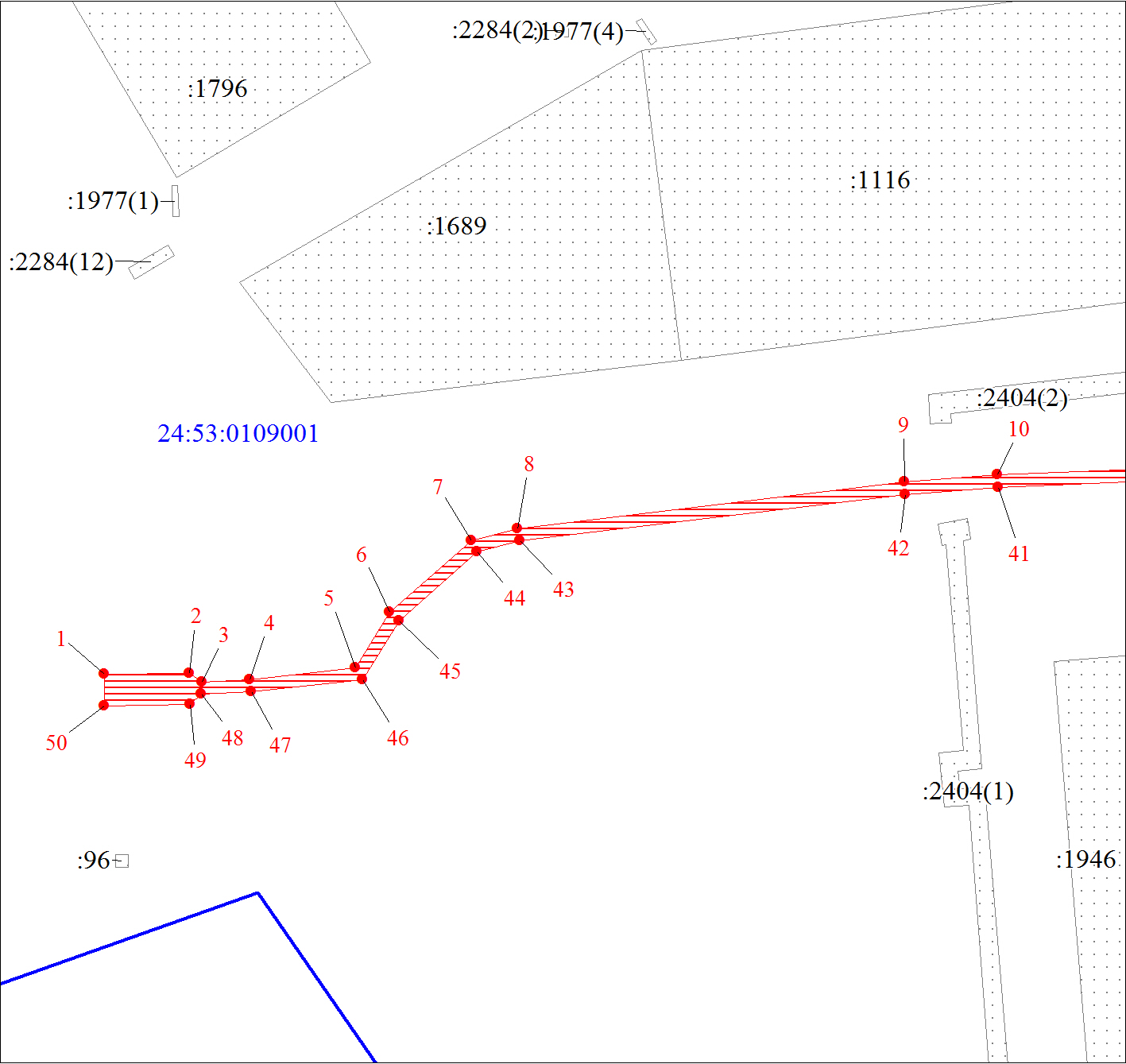 Масштаб 1:1000Условные обозначения на 2 листеСхема расположения местоположения границ публичного сервитутаВыносной лист № 2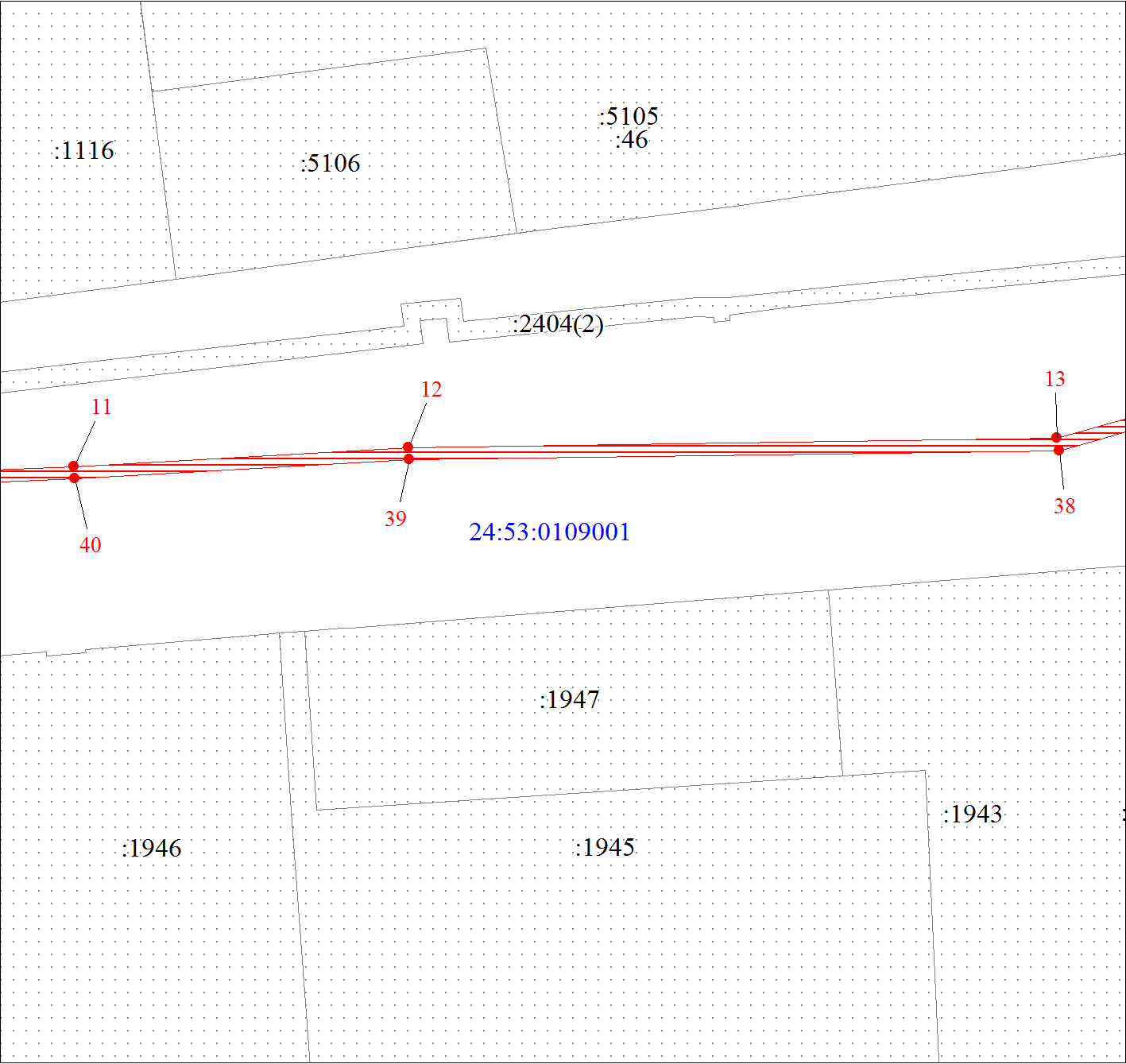 Масштаб 1:1000Условные обозначения на 2 листеСхема расположения местоположения границ публичного сервитутаВыносной лист № 3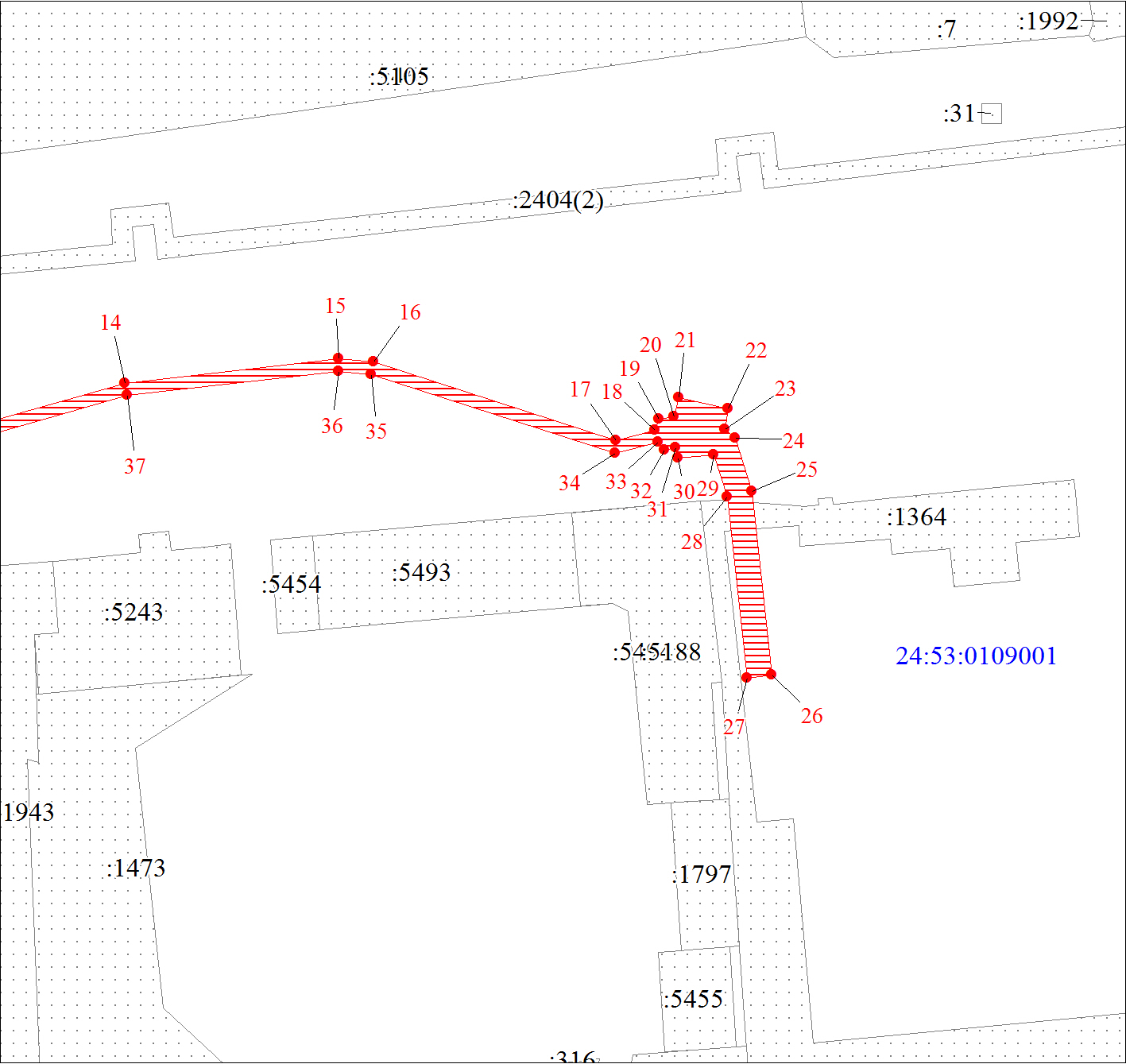 Масштаб 1:1000Условные обозначения на 2 листе